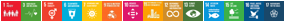 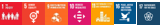 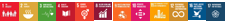 UNDP´S ROLE TARGET GROUPSPARTNERSAbility to view development challenges in an articulated manner and not just by sector that is truly unique to the UNCTDevelopment Dialogues and Strategic Planning Design, monitoring and impact evaluation of public policiesTechnical assistance in planning and inclusive budgetingMulti-level articulation and inter-institutional coordinationStrengthening institutional capacities for human development.Intersectional approach to inequalities (gender, age, ethnic/race, urban/rural)Tools and methodologies to reach those ones behind (Gender Seal, IPM, SDG Invest, supply chain development)Knowledge management, innovation, lessons learned and good practicesGlobal network of experts and UNDP Regional Office expert network established in PanamaSharing of experiencesPrincipal Recipient of fundsCapacity development for public managementPurchases and contract managementAgreements with the IDB and the WB at the global levelPolicy makers Public Institutions that provide basic servicesLocal governmentWomenVulnerable groups: indigenous, afrodescendants, peasants, urban poor, youthMicro and small producersPrivate sectorAcademiaProfessional organizationsCommunity-based organizationsPartnerships with 30 National Government Institutions.  Including:  Ministry of the Presidency, Ministry of Foreign Affairs, Ministry of Economy and Finance, Ministry of Education, Ministry of Trade and Industry, Ministry of Government, Ministry of Labor, Ministry of Environment, Ministry of Health, Ministry of Social Development, Ministry of Security, Panama Canal Authority, SENACYT, Tribunal Electoral, INAMU, Colon Free Zone, AMPYME, INADEH, Public Prosecutor´s Office, National Women´s Institute 15 Local governmentsCivil Society Private sector Vertical Environment Funds (Global Fund, GEF) Thematic funds (FCPF, ECF)IFIs: IADB, WB, CAF, BCIEUN Agencies: UNICEF, UNFPA, UNEP, FAO, UN Women, UNOPS, OIT, UNESCO